Име и презимеИме и презимеВладимир ГалићФотографијаФотографија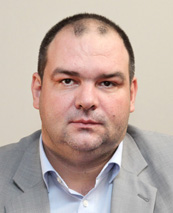 ФункцијаФункцијаПокрајински секретарWеб-презентација органаWеб-презентација органаwww.ekourbapv@vojvodina.gov.rsЕ-маил адресаЕ-маил адресаekolog@vojvodina.gov.rsКонтакт на друштвеним мрежама (Facebook, Тwitter, Instagram ,…)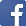 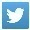 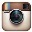 Контакт на друштвеним мрежама (Facebook, Тwitter, Instagram ,…)(није обавезан податак)Контакт подаци на послу:Контакт подаци на послу:Контакт подаци на послу:Место Место Нови СадАдресаАдресаБулевар Михајла Пупина 16ТелефонТелефон021/487-4719Година рођењаГодина рођења1972.Назив последње завршене школеНазив последње завршене школеСтечено стручно/научно/ /академско звањеСтечено стручно/научно/ /академско звањеДипломирани правникОбјављени радови Објављени радови (само набрајање где су објављени)Радна биографија:Радна биографија:Радна биографија:Образовање:Правни факултет Универзитета у Новом Саду, Нови Сад, Србија, 28. март 1998. године, звање: дипломирани правник, положен правосудни испит 2001. годинеГимназија , Кикинда, СрбијаРадно искуство:јун 2012 – јун 2016, СКУПШТИНА АПВ – посланикмај 2007. – на даље, АДВОКАТСКА КАНЦЕЛАРИЈА ВЛАДИМИР ГАЛИЋ, адвокатмај 2007. – фебруар 2008, ВЛАДА РЕПУБЛИКЕ СРБИЈЕ, Саветник председника Владе Републике Србијеоктобар 2006. – мај 2007, АГЕНЦИЈА ЗА ПРИВАТИЗАЦИЈУ РЕПУБЛИКЕ СРБИЈЕ, Директор Агенције за приватизацију,децембар 2005. – октобар 2006, ВЛАДА РЕПУБЛИКЕ СРБИЈЕ, Саветник председника Владе Републике Србијејун 2004. – октобар 2005, МИНИСТАРСТВО ЗА ДРЖАВНУ УПРАВУ И ЛОКАЛНУ САМОУПРАВУ, ВЛАДА РЕПУБЛИКЕ  СРБИЈЕ, Помоћник министра за државну управу и локалну самоуправујун 2004. – септембар 2006, ВОЈВОЂАНСКА БАНКА А.Д. Нови Сад, Председник Управног одборадецембар 2001. – октобра 2006, АДВОКАТСКА КАНЦЕЛАРИЈА ВЛАДИМИР ГАЛИЋ, Нови Сад, Србија, Адвокат24. април 1998. – 24. април 2001, АДВОКАТСКА КАНЦЕЛАРИЈА ЈОВАН ПЕРВАЗ, Нови Сад, Србија, ПриправникСтручно усавршавање и посебне области знања – Одговоран за реализацију следећих пројеката:Програм подршке општинама Источне Србије (Европска агенција за реконструкцију);Програм подршке Влади Републике Србије у остваривању програма демократских реформи (Влада Краљевине Норвешке);Јачање капацитета за управљање реформом државне управе (Влада Велике Британије – DFID);Развој модерног управљања људским ресурсима у државној управи Републике Србије (Влада Краљевине Шведске – SIDA);Јачање административних капацитета Републике Србије (Влада Републике Француске);Јачање капацитета Министарства за државну управу и локалну самоуправу (ЕАР);Подршка Међусекторској радној групи за координацију хуманитарне и развојне помоћи  (ISDAKON).Као консултант ОЕБС – а учествовао у изради:Закона о Државној ревизорској институцији РС;Закона о финансирању политичких странака.Учествовао у изради:Закона о спречавању сукоба интереса при вршењу јавних функцијаСтатута АП ВојводинеДодатне квалификације:Додатне квалификације:Додатне квалификације:Познавање страног језика Познавање страног језика  Енглески језикБрачно стање Брачно стање (није обавезан податак)Деца Деца (није обавезан податак)